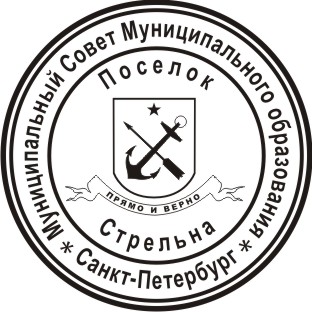 МЕСТНАЯ АДМИНИСТРАЦИЯВНУТРИГОРОДСКОГО МУНИЦИПАЛЬНОГО ОБРАЗОВАНИЯ  ГОРОДА ФЕДЕРАЛЬНОГО ЗНАЧЕНИЯ САНКТ-ПЕТЕРБУРГА ПОСЕЛОК СТРЕЛЬНАПОСТАНОВЛЕНИЕ поселок Стрельна               _13.04.2022                                                                                        № 40О внесении изменений в постановление Местной администрации Муниципального образования поселок Стрельна от 01.04.2021 № 55 «Об утверждении порядка размещения сведений о доходах, об имуществе и обязательствах имущественного характера руководителей муниципальных учреждений и членов их семей на официальном сайте Внутригородского  Муниципального образования Санкт-Петербурга поселок Стрельна и предоставления этих сведений средствам массовой информации для опубликования»В соответствии с Федеральным законом от 25 декабря 2008 № 273-ФЗ «О противодействии коррупции», Указом Президента Российской Федерации от 08 июля 2013 № 613 «Вопросы противодействия коррупции», ПОСТАНОВЛЯЮ:Внести в  постановление Местной администрации Муниципального образования поселок Стрельна от 01.04.2021 № 55 «Об утверждении порядка размещения сведений о доходах, об имуществе и обязательствах имущественного характера руководителей муниципальных учреждений и членов их семей на официальном сайте Внутригородского  Муниципального образования Санкт-Петербурга поселок Стрельна и предоставления этих сведений средствам массовой информации для опубликования» (далее –Постановление)  следующие изменения:В наименовании, пункте 1 Постановления  слова «Внутригородского  Муниципального образования Санкт-Петербурга поселок Стрельна» заменить на слова «внутригородского  муниципального образования города федерального значения Санкт-Петербурга поселок Стрельна».Внести в  Порядок размещения сведений о доходах, об имуществе и обязательствах имущественного характера руководителей муниципальных учреждений и членов их семей на официальном сайте Внутригородского  Муниципального образования Санкт-Петербурга поселок Стрельна и предоставления этих сведений средствам массовой информации для опубликования, утвержденный постановлением Местной администрации Муниципального образования поселок Стрельна от 01.04.2021 № 55 «Об утверждении порядка размещения сведений о доходах, об имуществе и обязательствах имущественного характера руководителей муниципальных учреждений и членов их семей на официальном сайте Внутригородского  Муниципального образования Санкт-Петербурга поселок Стрельна и предоставления этих сведений средствам массовой информации для опубликования» (далее –Порядок)  следующие изменения:В наименовании, пункте 1 Порядка слова «Внутригородского  Муниципального образования Санкт-Петербурга поселок Стрельна » заменить на слова «внутригородского  муниципального образования города федерального значения Санкт-Петербурга поселок Стрельна».Пункт 2 Порядка изложить в следующей редакции:«2. Размещение сведений о доходах, об имуществе и обязательствах имущественного характера осуществляется Местной администрацией внутригородского  муниципального образования города федерального значения Санкт-Петербурга поселок Стрельна (далее –местная администрация) на официальном сайте внутригородского  муниципального образования города федерального значения Санкт-Петербурга поселок Стрельна.».Дополнить пунктом 3.1 Порядок следующего содержания:«3.1. Сведения о доходах, расходах, об имуществе и обязательствах имущественного характера, указанные в пункте 3 настоящего Порядка, за весь период замещения работником должности руководителя муниципальных учреждений,  замещение которых влечет за собой размещение его сведений о доходах, расходах, об имуществе и обязательствах имущественного характера, а также сведения о доходах, расходах, об имуществе и обязательствах имущественного характера его супруги (супруга) и несовершеннолетних детей находятся на официальном сайте внутригородского муниципального образования города федерального значения Санкт-Петербурга поселок Стрельна, и ежегодно обновляются в течение 14 рабочих дней со дня истечения срока, установленного для их подачи.»Пункт 5 Порядка дополнить абзацем вторым следующего содержания:«Сведения о доходах, расходах, об имуществе и обязательствах имущественного характера руководителей муниципальных учреждений, а также сведений о доходах, об имуществе и обязательствах имущественного характера их супруг (супругов) и несовершеннолетних детей, размещаются в информационно-телекоммуникационной сети «Интернет» на официальном сайте внутригородского муниципального образования города федерального значения Санкт-Петербурга поселок Стрельна в соответствии с требованиями к размещению и наполнению подразделов, посвященных вопросам противодействия коррупции, утвержденными  Приказом Минтруда России от 07.10.2013 № 530н «О требованиях к размещению и наполнению подразделов, посвященных вопросам противодействия коррупции, официальных сайтов федеральных государственных органов, Центрального банка Российской Федерации, Пенсионного фонда Российской Федерации, Фонда социального страхования Российской Федерации, Федерального фонда обязательного медицинского страхования, государственных корпораций (компаний), иных организаций, созданных на основании федеральных законов, и требованиях к должностям, замещение которых влечет за собой размещение сведений о доходах, расходах, об имуществе и обязательствах имущественного характера».».3.  Настоящее постановление вступает в силу со дня его  официального опубликования (обнародования).4. Контроль за исполнением настоящего постановления оставляю за собой.    Глава местной администрации                                                                И.А. Климачева Подготовлено:Главный специалист-юрисконсульт                                             Т.Б. ТрухачеваСогласовано:Главный специалист                                                               Н.С. Вознюк